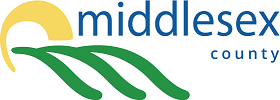 Middlesex County is undertaking a Public Transportation Needs Assessment Study to examine possible transit solutions for County residents, workers, students, and visitors. The objective of the study is to review existing services, identify local travel needs, and develop a plan to address the needs identified.We need your help to inform the future of transit in Middlesex County! By completing this survey form, you will provide the project team with important information that will help shape the vision, goals and design of a future transit service.Additional information and engagement options are also available online at: https://middlesex.ca/middlesex-county-transit-survey When you have completed the questions you would like to answer, you can submit the survey in one of the following ways:Online: As an alternative to this hard copy survey form, you can complete the online version at https://middlesex.ca/middlesex-county-transit-survey Scan and e-mail: transitsurvey@middlesex.ca Mail: 399 Ridout St. North London, ON  N6A 2P1In Person: 399 Ridout St. North London, ON  N6A 2P1Please complete the survey by September 16th, 2022.This survey is completely voluntary, and information will only be used for the purposes of this Public Transportation Needs Assessment Study. Survey Questions:There are a number of transit services currently operating in the County.  Please indicate all of the services you have used in the past, if any.□	Middlesex County Connect□	Strathroy-Caradoc Inter-Community Transit□	Huron Area Shores Transit□	T:GO Inter-Community Transit□	Four Counties Transit□	London Transit Commission□	Other (please provide the name): ____________________□	I have not used transitIf you answered “I have not used transit” above, please indicate all the reasons that you have not used public transit in the past.□	Transit doesn’t come to where I live□	Transit doesn’t go to where I need to go□	Transit is too slow□	Transit doesn’t run at the times I need to travel□	Transit doesn’t come often enough□	I prefer to drive (or be driven)□	Other (please explain): ___________________________________________________________________________________________________________________________________________________________Have you ever been unable to complete a trip because you had no way to travel or could not afford to travel?□   Yes		□   NoIf yes, please explain: ___________________________________________________________________________________________________________________________________________________________What are the kinds of trips for which you are most likely to use transit?  Choose your top three options below.□	To get to work□	To get to school□	To do shopping/run errands□	To access my doctor or other medical care□	To visit friends or family□	To do recreational activities or attend community events□	To connect to other transportation services (intercity bus, VIA Rail, London		 International Airport)□	Other: ______________________________________________________________□	I would never use transitWhat are the places to which you regularly travel? Choose up to three options below.□	Adelaide Metcalfe□	Lucan Biddulph (Lucan)□	Middlesex Centre (Ilderton)□	North Middlesex (Parkhill)□	Southwest Middlesex (Glencoe)□	Strathroy-Caradoc (Strathroy, Mount Brydges)□	Thames Centre (Dorchester, Thorndale)□	Newbury□	London□	St. Thomas□	Other: ______________________________________________________________What times of day do you typically travel?  Choose any that apply.Which statement below best describes your preferred type of transit service? Choose one option below. □	I would prefer a door-to-door transit service, even if it means a longer wait time	and travel time □	I would prefer shorter wait times and travel times, even if it means I would need	to walk to/from a nearby bus stopWhere do you currently live?□	Adelaide Metcalfe□	Lucan Biddulph (Lucan)□	Middlesex Centre (Ilderton)□	North Middlesex (Parkhill)□	Southwest Middlesex (Glencoe)□	Strathroy-Caradoc (Strathroy, Mount Brydges)□	Thames Centre (Dorchester, Thorndale)□	Newbury□	Outside of Middlesex County: _____________________________________________Which of the following statement is the most accurate? Choose one.□	I have a valid driver’s license, and have consistent access to a vehicle□	I have a valid driver’s license, and have occasional/inconsistent access to a vehicle□	I have a valid driver’s license, but do not have access to a vehicle □	I do not have a driver’s licenseWhat is your age? (Optional)□	Under 12 years old□	12-17 years old□	18-24 years old□	25-34 years old□	35-64 years old□	65 years old or olderWhat are the first three digits of your postal code? (Optional):  __________________If there is anything else you would like to share or suggest about a future transit service, please add it below (Optional):Middlesex County Public Transportation Needs Assessment StudyPublic Consultation SurveyWeekdaysSaturdaySundayBefore 6:00AM6:00AM-9:00AM9:00AM-3:00PM3:00PM-6:00PM6:00PM-8:00PMAfter 8:00PM